Alex Classen VPK FullAugust 6th, 2023 – August 12th, 2023Unit: Our Classroom CommunityPeek at Our WeekStandard FocusActivityHome Extension ActivityApproaches to Learning1.Shows increased curiosity and is eager to learn new things and have new experiences.The children will hunt around the room to find the first letter of their name.Go on a nature walk. Parks and backyards are filled with natural materials that can be used for art projects. Ask children to describe the things they have found: “What do you see? What does it feel like? What does it smell like?”Language & Literacy1.Demonstrates understanding when listening.Benchmark a. Engages in multiple back and forth communicative interactions with adults (e.g., Teacher-shared information, read aloud books, etc.)The children will listen and follow along to the book How Do Dinosaurs Go to School by Jane Yolen & Mark Teague. They will make connections between the book and themselves.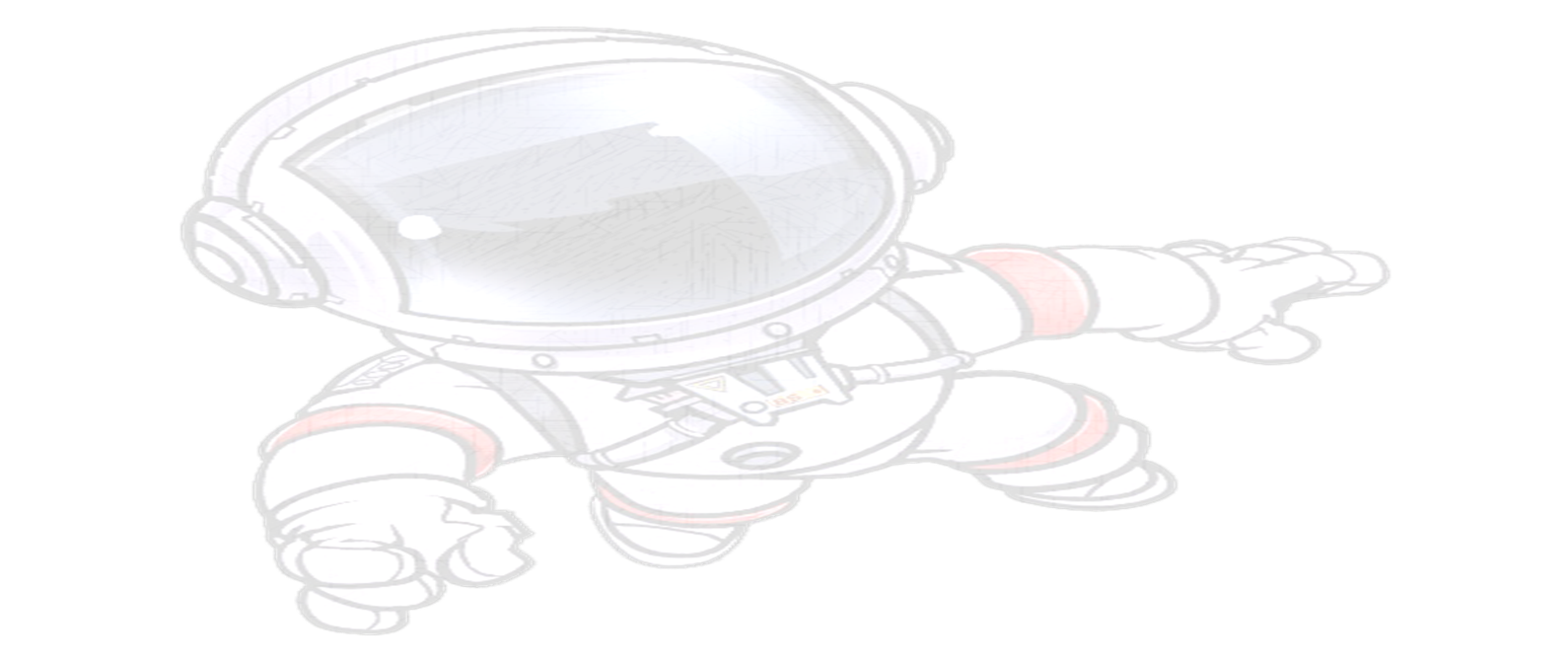 Play games that require listening and thinking (e.g., “I Spy”: “I spy something that has wings, and flies in the air and is resting on the window ledge right now!” or “Who or What Am I?”: “I come by your house every day of the week, I pick up children at the corner, I take them to school and I am yellow. What am I?”).Mathematical Thinking1.Explores quantities up to eight using objects, fingers, and dramatic play to solve real world joining and separating problems.The children will practice their matching skills and counting skills with matching and counting games in small groups.Sing and act out games that demonstrate how sets increase and decrease. Adding and subtracting will evolve and be stronger if children have many opportunities to play and explore quantities.